MODYFIKACJA TREŚCI SPECYFIKACJI ISTOTNYCH WARUNKÓW ZAMÓWIENIA dotyczy: postępowania przetargowego na dostawę sprzętu medycznego dla oddziału anestezjologii i intensywnej terapii w ramach realizacji inwestycji „Rozbudowa budynku nr 1 na potrzeby Zintegrowanego Bloku Operacyjnego w 4.WSK z Polikliniką Sp. ZOZ we Wrocławiu”, znak sprawy: 2/ZP/2017Pełnomocnik Zamawiającego działając na podstawie art. 38 ust. 4 Ustawy Prawo zamówień publicznych (tj. Dz. U. z 2015 r. poz. 2164 z późn. zm.) zwanej dalej PZP, modyfikuje zapisy SIWZ:ROZDZIAŁ III pkt. 2 ppkt 2.1 otrzymuje brzmienie: Za potwierdzenie spełniania przez Wykonawcę warunków udziału w postępowaniu dotyczących zdolności technicznej lub zawodowej zapewniającą wykonanie zamówienia, Pełnomocnik Zamawiającego uzna wykonanie przez Wykonawcę w okresie ostatnich trzech lat przed upływem terminu składania ofert, a jeżeli okres prowadzenia działalności jest krótszy – w tym okresie - min. 1 dostawy o następującym charakterze, o wartości: min. 700.000 zł netto, przy dostawie kardiomonitorów – dotyczy pakietu I.min. 800.000 zł netto, przy dostawie respiratorów – dotyczy pakietu II.min. 450.000 zł netto, przy dostawie aparatów do znieczulania – dotyczy pakietu III.min. 300.000 zł netto, przy dostawie aparatów do znieczulania – dotyczy pakietu IV.min. 150.000 zł netto, przy dostawie defibrylatorów – dotyczy pakietu V.  min. 220.000 zł netto, przy dostawie aparatu ECMO – dotyczy pakietu VI.min. 950.000 zł netto, przy dostawie pomp infuzyjnych – dotyczy pakietu VII.min. 15.000 zł netto, przy dostawie lampy zabiegowej – dotyczy pakietu VIII.ROZDZIAŁ IV pkt. 2 ppkt 1 otrzymuje brzmienie: Do oferty należy załączyć dokładny opis oferowanego przedmiotu zamówienia, potwierdzający spełnienie wszystkich (!) parametrów wymaganych i jednocześnie ocenianych przez Zamawiającego, w języku polskim w formie np. prospektów, katalogów, w przypadku braku powyższych dokumentów oferta zostanie odrzucona jako nie spełniająca wymogów Zamawiającego. Prospekty, katalogi parametrów wymaganych i jednocześnie ocenianych, stanowią treść oferty i nie podlegają uzupełnieniu na podstawie art. 26 ust. 3 PZP. Wraz z wersją papierową należy załączyć ww. materiały w wersji elektronicznej na płycie CD lub innym nośniku pamięci.ZMIANA TERMINU SKŁADANIA I OTWARCIA OFERTZamawiający 4 Wojskowy Szpital Kliniczny z Polikliniką SP ZOZ we Wrocławiu działając na podstawie art. 12a ust. 2 pkt. 1) PZP zmienia termin składania ofert z dnia 19.06.2017r., na dzień 23.06.2017r.Oferty prosimy złożyć do dnia 23.06.2017r. (piątek) do godziny 10:00 w budynku Administracji, pokój nr 18 - Kancelaria.Otwarcie ofert odbędzie się 23.06.2017r. o godzinie 11:30 na zasadach określonych w SIWZ.Termin wniesienia wadium upływa w dniu składania ofert tj. dnia 23.06.2017r. godz. 10:00. Pozostałe terminy zawarte w SIWZ stosuje się odpowiednio.Działając na podstawie art. 38 ust. 4a, Pełnomocnik Zamawiającego zmodyfikował ogłoszenie o wszczęciu postępowania o numerze 2017/S 088-171689 opublikowane w Dzienniku Urzędowym Unii Europejskiej w dniu 06.05.2017r.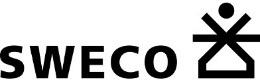 